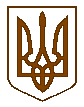 ПЕРВОМАЙСЬКА МІСЬКА РАДАМИКОЛАЇВСЬКОЇ ОБЛАСТІВИКОНАВЧИЙ КОМІТЕТП Р О Т О К О Лзасідання виконавчого комітетувід  18.10.2017 №13
м. Первомайськ
У засіданні взяли участь члени виконавчого комітету міської ради:Головує – Л.Г. Дромашко	- міський головаБ.М. Богатирьов, В.Ф. Капацина, О.В. Кінжалов, О.А. Колесніченко,  О.В. Кукуруза,  Т.Г. Оболенська, Н.В. Олішевська, Г.Ф. Остапенко,  І.О. Островська, О.Є. Пастушок, С.Д. Пітерман, Н.П. Товста,  О.Г. Фомінцев,  Р.Т. Цимбалюк, А.А. Чебаненко.
Відсутні члени виконавчого комітету міської ради:А.М. Біднарик, С.О. Бондарчук, Г.А. Борик, Л.Ф. Постернак, С.В. Свідерко. 
Присутні на засіданні виконавчого комітету міської ради:Міський голова                                                                       Л.Г. ДромашкоКеруюча справами виконавчого	                                     Л.Ф. Постернаккомітету міської ради    Місце проведення –
зал засідань виконкомуЗасідання почалося о 15 год. 00 хв.Засідання закінчилося об 15 год. 40 хв.С.О. Доценко	                        -В.С. Галузінський	-Н.В. Козаченко	-В.П. Котяк	-А.Я. Круценко	-Д.П. Малішевський 	-М.А. Медведчук	-О.Б. Нечипорук	-О.В. Рибачок	-Н.І. Сава	-Л.В. Степанова	-А.С. Степул	-О.В. Сухов	-Т.Д. Троян	                            -А.Я. Хітушко	-Є.Ю. Шарій	-В.В. Чемоданов	-В.В. Щербець	-О.С. Ягнюк	                           -В.В. Яшкін	-начальник юридичного відділу апарату виконавчого комітету міської ради (1);головний редактор газети «ТВ Всесвіт» (1);начальник планово-економічного відділу КП «Первомайський міський водоканал» (1);член міської організації політичної партії «Свобода» (1);член міської організації політичної партії «Свобода» (1);директор КП «Первомайський міський водоканал» (1);депутат міської ради (1);голова профспілкового комітету КП «Первомайський міський водоканал» (1);представник ініціативної групи політичної партії «Національний корпус» (1); начальник планового відділу КП  «Первомайський міський водоканал» (1);менеджер  газети  «Вісник Первомайська» (1);журналіст міської щотижневої інформаційно-рекламної газети «ТВ Всесвіт» (1);президент Первомайської міської громадської організації споживачів (об’єднання споживачів) «Споживач» (1);начальник управління житлово-комунального господарства міської ради (1);начальник відділу збуту КП «Первомайський міський водоканал» (1);депутат міської ради (1);голова ініціативної групи політичної партії «Національний корпус» (1); головний енергетик КП «Первомайський міський водоканал» (1);начальник загального відділу апарату виконавчого комітету міської ради (1);заступник начальника управління житлово-комунального господарства міської ради з питань реформування, розвитку і експлуатації житлового фонду та інженерної інфраструктури (1).Міський голова Л.Г. Дромашко наголосила на тому, що необхідно затвердити порядок денний засідання виконавчого комітету міської ради. Пропозицій щодо змін та доповнень до порядку денного засідання виконавчого комітету міської ради не надійшло.Міський голова Л.Г. Дромашко наголосила на тому, що необхідно затвердити порядок денний засідання виконавчого комітету міської ради. Пропозицій щодо змін та доповнень до порядку денного засідання виконавчого комітету міської ради не надійшло.Міський голова Л.Г. Дромашко запропонувала затвердити порядок денний засідання виконавчого комітету міської ради:Міський голова Л.Г. Дромашко запропонувала затвердити порядок денний засідання виконавчого комітету міської ради:По даній пропозиції проведено голосування.Результати голосування:
«за» - 16
«проти» - немає
«утримались» - немає«не голосували» - немаєВИРІШИЛИ: затвердити запропонований порядок денний засідання                        виконавчого комітету міської ради.Член виконавчого комітету міської ради Богатирьов Б.М. заявив про потенційний конфлікт інтересів при розгляді наступного питання.По даній пропозиції проведено голосування.Результати голосування:
«за» - 16
«проти» - немає
«утримались» - немає«не голосували» - немаєВИРІШИЛИ: затвердити запропонований порядок денний засідання                        виконавчого комітету міської ради.Член виконавчого комітету міської ради Богатирьов Б.М. заявив про потенційний конфлікт інтересів при розгляді наступного питання.1.СЛУХАЛИ:ДОПОВІДАЧ:ВИСТУПИЛИ:Про встановлення  тарифів на водопостачання та водовідведення комунальному підприємству «Первомайський міський водоканал»Дромашко Л.Г.Богатирьов Б.М., Островська І.О., Пастушок О.Є., Фомінцев О.Г., Цимбалюк Р.Т., Медведчук М.А., Малішевський Д.П. Сухов О.В., Дромашко Л.Г.ВИРІШИЛИ:«за»«проти»«утримались»«не голосували»проект рішення виконкому прийняти- 11- 3- 2- немає (Рішення виконкому №578)Протягом засідання виконавчого комітету міської ради міським головою надане наступне доручення:     1. Підготувати звернення міського голови до Кабінету Міністрів України про не нарахування фінансових та штрафних санкцій підприємствам житлово-комунального господарства міста на борги за енергоносії, в єдиний соціальний внесок, по податках в зв’язку з невиплатою Державним бюджетом міжтарифної різниці.			                                         Відповідальна: Троян Т.Д.							 Термін: до 25.10.2017р.                                                 (Протокольне рішення №21)Протягом засідання виконавчого комітету міської ради міським головою надане наступне доручення:     1. Підготувати звернення міського голови до Кабінету Міністрів України про не нарахування фінансових та штрафних санкцій підприємствам житлово-комунального господарства міста на борги за енергоносії, в єдиний соціальний внесок, по податках в зв’язку з невиплатою Державним бюджетом міжтарифної різниці.			                                         Відповідальна: Троян Т.Д.							 Термін: до 25.10.2017р.                                                 (Протокольне рішення №21)